PROIECT DIDACTICClasa a VIII-aMatematicăProiect didactic realizat de Simona Roșu, profesor Digitaliada, revizuit de Ioan Popa, profesor DigitaliadaTextul și ilustrațiile din acest document sunt licențiate de Fundația Orange conform termenilor și condițiilor licenței Attribution-NonCommercial-ShareAlike 4.0 International (CC BY-NC-SA 4.0) care poate fi consultată pe pagina web https://creativecommons.org/licenses/by-nc-sa/4.0/. Înțelegerea matematicii utilizând aplicația GeoGebra Math Calculators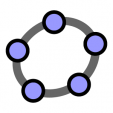 Clasa a VIII-a - Teorema celor trei perpendiculare IntroducereÎn această lecție, elevii de clasa a VIII-a vor învăța cum se aplică teorema celor trei perpendiculare. Desenul  se va realiza în aplicația instalată pe tabletă, GeoGebra Math Calculators.Întrebări esențiale:Cine poate enunţa teorema celor trei perpendiculare?Cine poate defini dreapta perpendiculară pe un plan?Ce este distanţa de la un punct la o dreaptă?La ce fel de probleme este utilă teorema celor trei perpendiculare?Competențe specifice:CG 1. Identificarea unor date şi relaţii matematice şi corelarea lor în funcţie de contextul în care au fost definite;CS 3. Recunoaşterea şi descrierea unor proprietăţi ale unor figuri geometrice plane în configuraţii date în spaţiu sau pe desfăşurări ale acestora;CG 2. Prelucrarea datelor de tip cantitativ, calitativ, structural, contextual cuprinse în enunţuri matematice;CS 3. Folosirea instrumentelor geometrice adecvate pentru reprezentarea, prin desen, în plan, a corpurilor geometrice. Competențe derivate:Aplicarea teoremei celor trei perpendiculare; Calcularea de lungimi de segmente de dreaptă și măsuri de unghiuri în problemele propuse;Utilizarea corespunzătoare a tabletelor, în aplicațiile solicitate;Înțelegerea unui text matematic. Materiale necesare:Tablete care au instalată aplicația GeoGebra Math Calculators; Caietele de matematică; Instrumente de scris. Concepte abordate:Distanța de la un punct la o dreaptăDreapta perpendiculară pe un planTeorema celor trei perpendiculare Desfășurarea lecției1. Captarea atenției și prezentarea titlului lecțieiProfesorul enunță teorema:Dacă o dreaptă  este perpendiculară pe un plan  și prin piciorul ei trece o dreaptă b conținută în plan, care este perpendiculară pe o altă dreaptă a conținută în plan, atunci o dreaptă  care unește orice punct M al dreptei d cu intersecția A a celor două drepte a și b, este perpendiculară pe cea de-a treia latură.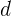 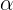 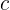 Enunțul teoremei Fie :un plan  αo dreaptă d, dα, d α = {O}                                  o dreaptă a, a  αdreapta  OA  a, A  aun punct M  d                               Atunci MA  a Demonstrație:  MO  α (ipoteza)                       a  α (ipoteza)          MO  a   a  MO                                                                OA  a   a  OA            a  (MOA)                                                                                           MO  OA = {O}         MA  (MAO)    a  MAAcesta este desenul clasic, iar cel realizat în aplicația GeoGebra este următorul:Pasul 1 - Se desenează planul  apoi trasăm dreapta a perpendiculară pe planul  Din piciorul perpendicularei a ducem o dreaptă perpendiculară pe o altă dreaptă. Pe desen se văd unghiurile de 90 pe care le fac dreptele.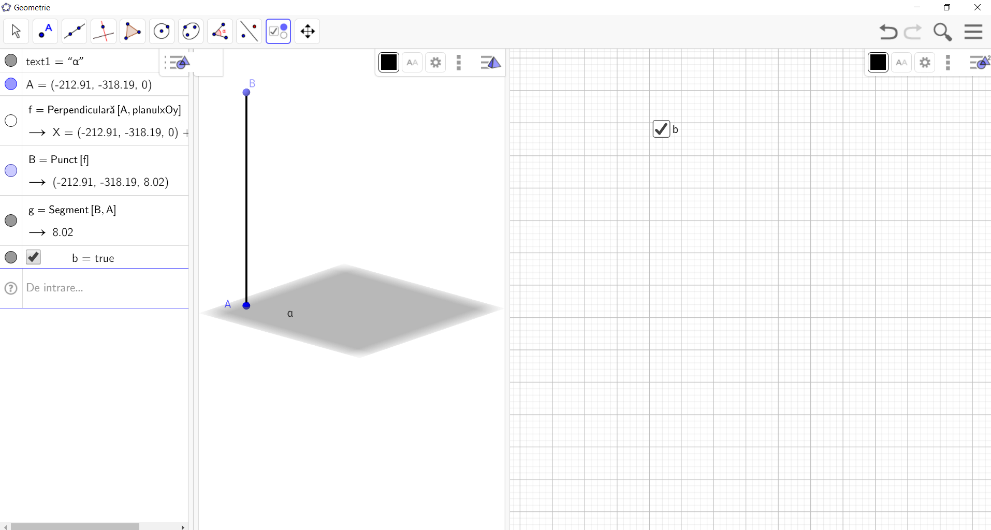 În desen am pus și un buton de checkbox pentru afișare/ascundere elemente, când vom da click în partea stângă a ecranului, dreapta perpendiculară pe plan va dispărea (imagine atașată).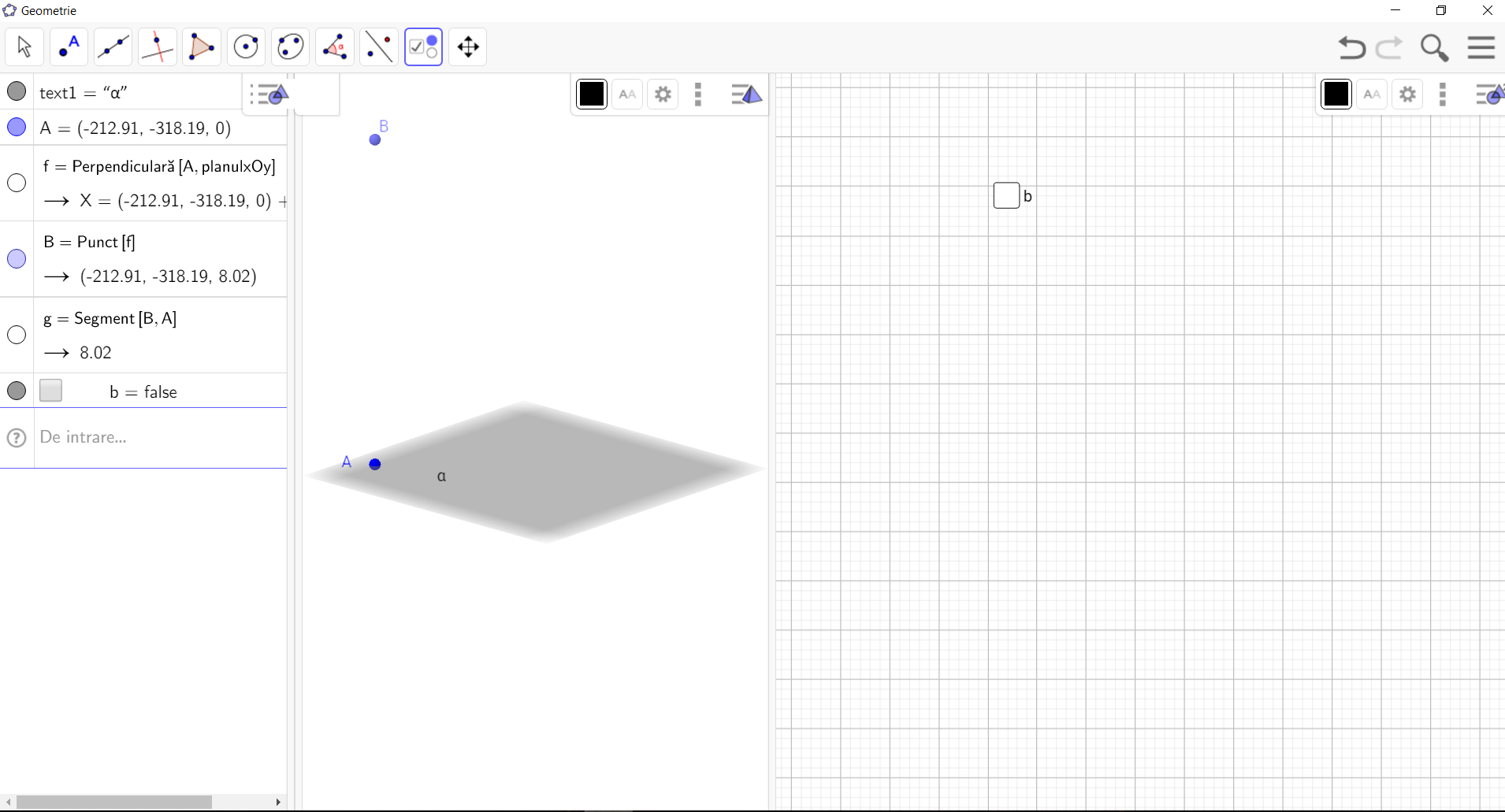 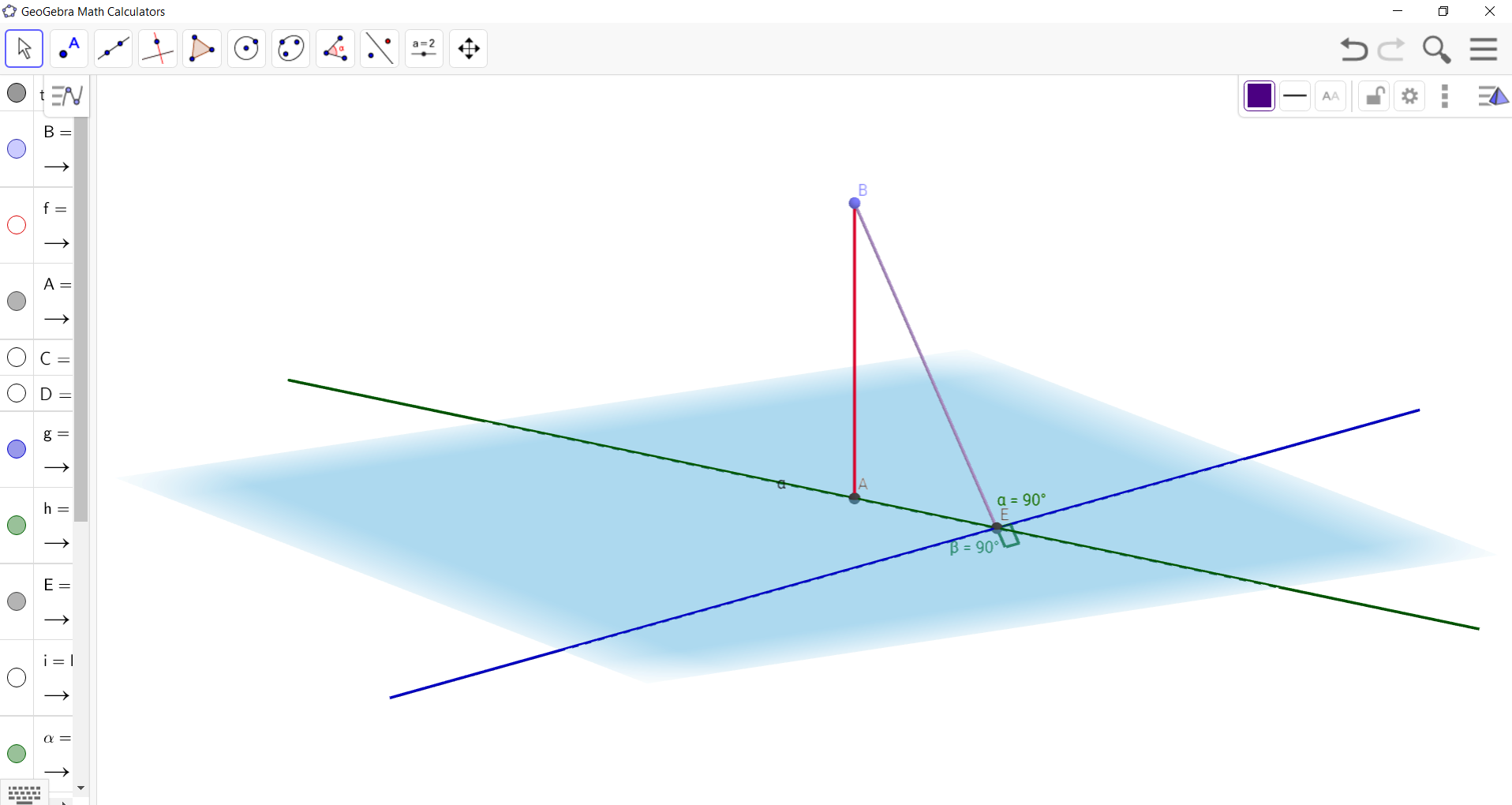 2. Fixarea cunoștințelorProfesorul propune următoarea problemă de rezolvat iar elevii au ca sarcină realizarea desenului și apoi determinarea celor două distanțe: Problemă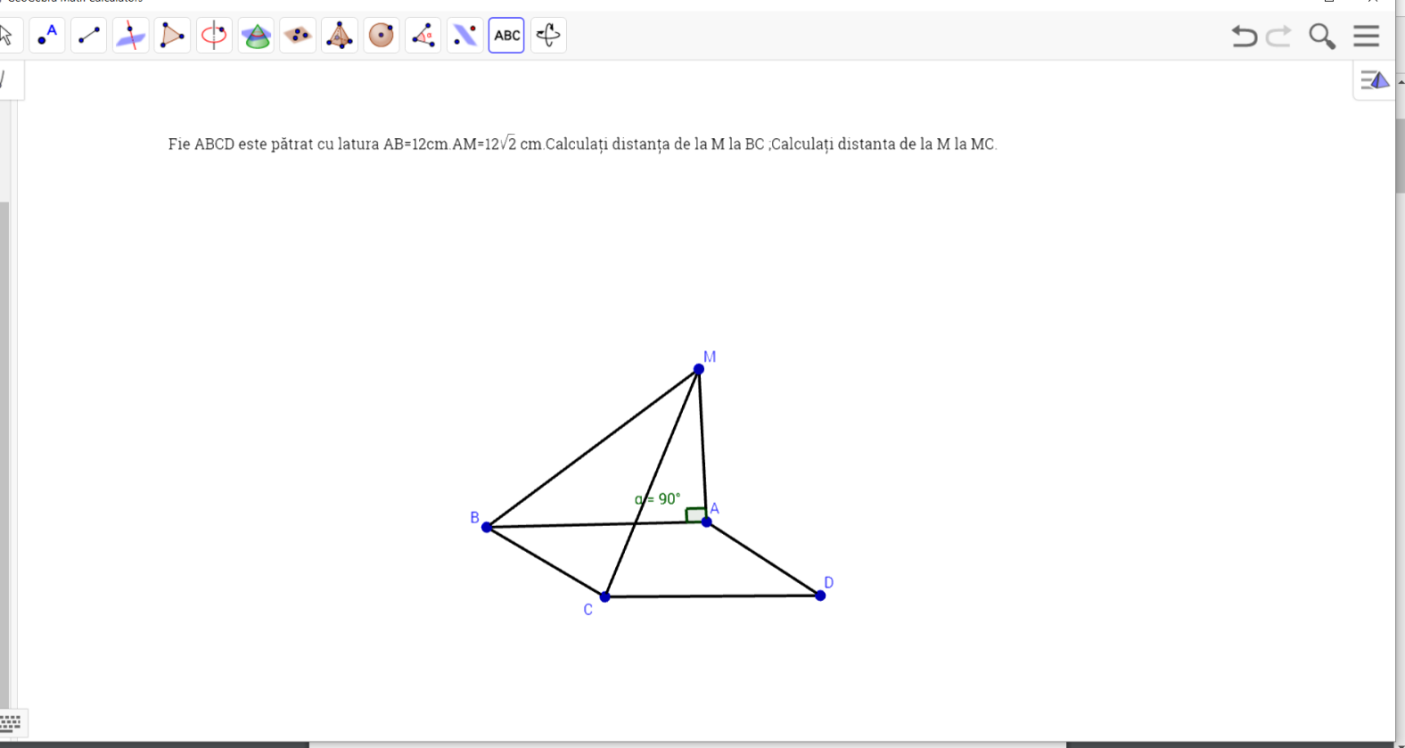 3. Tema pentru acasăFIȘA DE LUCRU 1) Pe planul triunghiului isoscel ABC cu AB= AC= 20 cm  și BC= 32 cm se ridică perpendiculara AP, cu  cm. Aflați distanța de la punctul P la dreapta BC.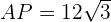 2) Pe planul pătratului ABCD de latură  se ridică perpendiculara , unde O este centrul pătratului. Calculați distanțele de la punctul M la laturile pătratului.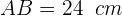 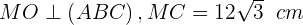 3) Pe planul dreptunghiului ABCD, AC intersectează BD în punctul O, AB= 32 cm și BC= 18 cm, se ridică perpendiculara OM, cu OM= 12 cm. Aflați distanțele de la punctul M la laturile dreptunghiului.4) Pe planul rombului  ABCD, în vârful  A  se ridică perpendiculara AM= a.  Se ştie că  BD= a și m (B)= 120o. Să se afle distanțele de la M la laturile rombului, la diagonale și la vârfurile rombului.BibliografieSinger Mihaela, Voica Cristian, Voica Consuela, Manual pentru clasa a VIII-a, Bucureşti, Editura Sigma, 2000Scop: Creşterea motivației pentru studiul geometriei prin realizarea de conexiuni între noțiunile studiate și lumea realăTimp: 3 minuteMateriale: Fișe de lucru cu probleme, tableteMetoda: Conversația, învăţarea prin colaborareConcepte: Distanța de la un punct la o dreaptă, teorema celor 3 perpendiculareScop: Elevii își vor fixa noi cunoștințe Timp: 10 minuteMateriale: Tableta, fișa de lucru în care se regăsește problema propusăMetoda: Conversația, explicația, lucrul în perechi, demonstrațiaConcepte: Distanța de la un punct la o dreaptă, dreapta perpendiculară pe un plan 